Portada ÍndiceIntroducción: explica claramente en que consiste este proyecto. En esta explicación incluye lo que se pretende conseguir con él, como funciona el objeto creado, quienes lo han hecho y por qué.Listado de materiales: completa la que habias hecho en el aula Medusa y aplicale algún estilo para mejorar su aspectoListado de herramientas: sólo una relacion de ellos Bocetos  (dibujos a mano alzada del  aspecto del robot)Diseño detallado del robot con los componentes (el realizado en Medusa)Circuito eléctrico: incluye el circuito y explica los cuatro estados del robot, explicando los cuatro movimientos que realiza en funcion de las antenas y la direccions de las corrientes dentro del robotEsquema detallado del cableado uno a unoPlanificación: indica ordenadamente el trabajo diario que han realizado cada dia, indicando lo qué  hacian, con que herramientas, detallando la explicacion del procedimiento y los problemas que encontraron durante la construccionProblemas encontrados/soluciones adoptadas una vez que probaron el circuito electrico.Imágenes que puedes usar para dibujar el esquema de las conexiones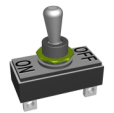 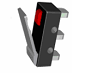 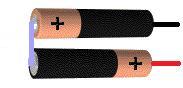 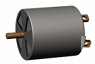 Este es un ejemplo. Tendrás que dibujar tu robot y situar los componentes tal y como lo montaron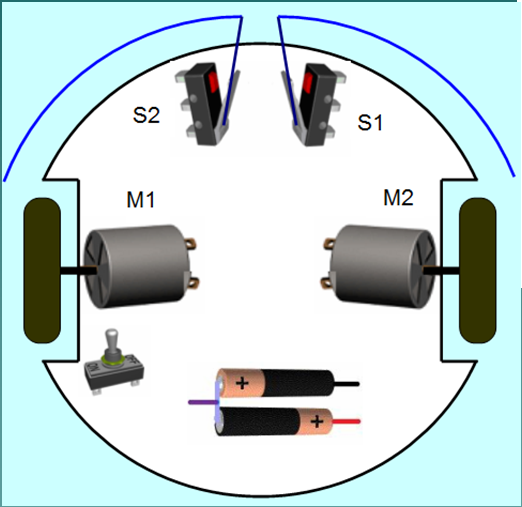 